Dear parents and carers, In preparation for September, I would like all of our children who are currently in years 2 – 5 to complete a little home learning during the summer holiday.  The purpose of this work is to ensure that the learning that is currently understood by your children is not lost this summer and to enable them to return to school in the best possible position for September.  The amount of learning for each child is significantly reduced from what has been set during term time and children will be able to complete it in a comparably short period of time.

Reading: Year 2 and 3 children to read for at least ten minutes each day and year 4 and 5 children   to read for at least fifteen minutes each day.  I will add the new Must Read books for each year group to the home learning page of the website on Thursday 23rd July so that children can make a start on these books if they want to.  Most of them can be accessed from the Hampshire Library Service ePlatform app that Mrs Brydon has written to you about.  They can also be purchased from Colin at The Hayling BookshopArithmetic: Each year group has one arithmetic to complete each week across the summer holiday.  These should take 30 minutes to complete and if children finish early please encourage them to use the additional time to check through their calculations to identify any errors.  If children have worked for half an hour and not completed the work, they can stop at that point.  When you visit the website, you will see two papers for each year group per week; these are labelled WT or ARE/GD.  The WT paper is easier and focuses on objectives from earlier years whilst the ARE/GD paper covers a greater range of objectives.  Please select the appropriate paper for your child.Spelling Bees: We have three spelling bees for each year group in school.  This summer it would be brilliant if all of our children could come back having completed one of these.  This does not need to be for their year group so please choose one that you will feel will provide an appropriate level of challenge but also enable children to be successful with regular practice.Year 2 Continents: This is a fantastic weekly project that Miss Ifould initially made for all of our children to work from in the summer term.  She has now adjusted this for our children who are currently in year 2.  I am certain that this is a project that they will enjoy doing alongside you.Spag.com: Miss Gilchrist has set a weekly SPAG.com assessment for children in the current years. 3 – 5 to work through.  Additional guidance about these will be available on the home learning page of the school website from Thursday 23rd July.  For each year group, Miss Gilchrist has set eighteen assessments from different year groups to enable parents to identify the work that is best suited to them.  I only want children to complete 6 assessments in total – one each week.  For example, my child may currently be in year 5 but the content of the year 5 assessments would be too challenging so as their parent I would direct them to complete the year 3 assessments.The spelling bees, year 2 continents project and arithmetic home learning will be available on our website from the evening of Thursday 23rd July and can be accessed using the link below:http://www.millrythejunior.co.uk/work-at-home/ If you do not have access to the internet at home and would like paper copies of any of the home learning please email mrjsclosure@millrythe-jun.hants.sch.uk on Monday 20th July so that these can be prepared in time for collection on Wednesday 22nd.Have a lovely summer and thank you in advance for support your children with this learning across the summer holiday.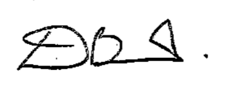 David BessantHeadteacherMill Rythe Junior School 